Lampiran 1PLAN OF ACTIONOktober 2017 – Agustus 2018Lampiran 13LEMBAR KONSULTASI 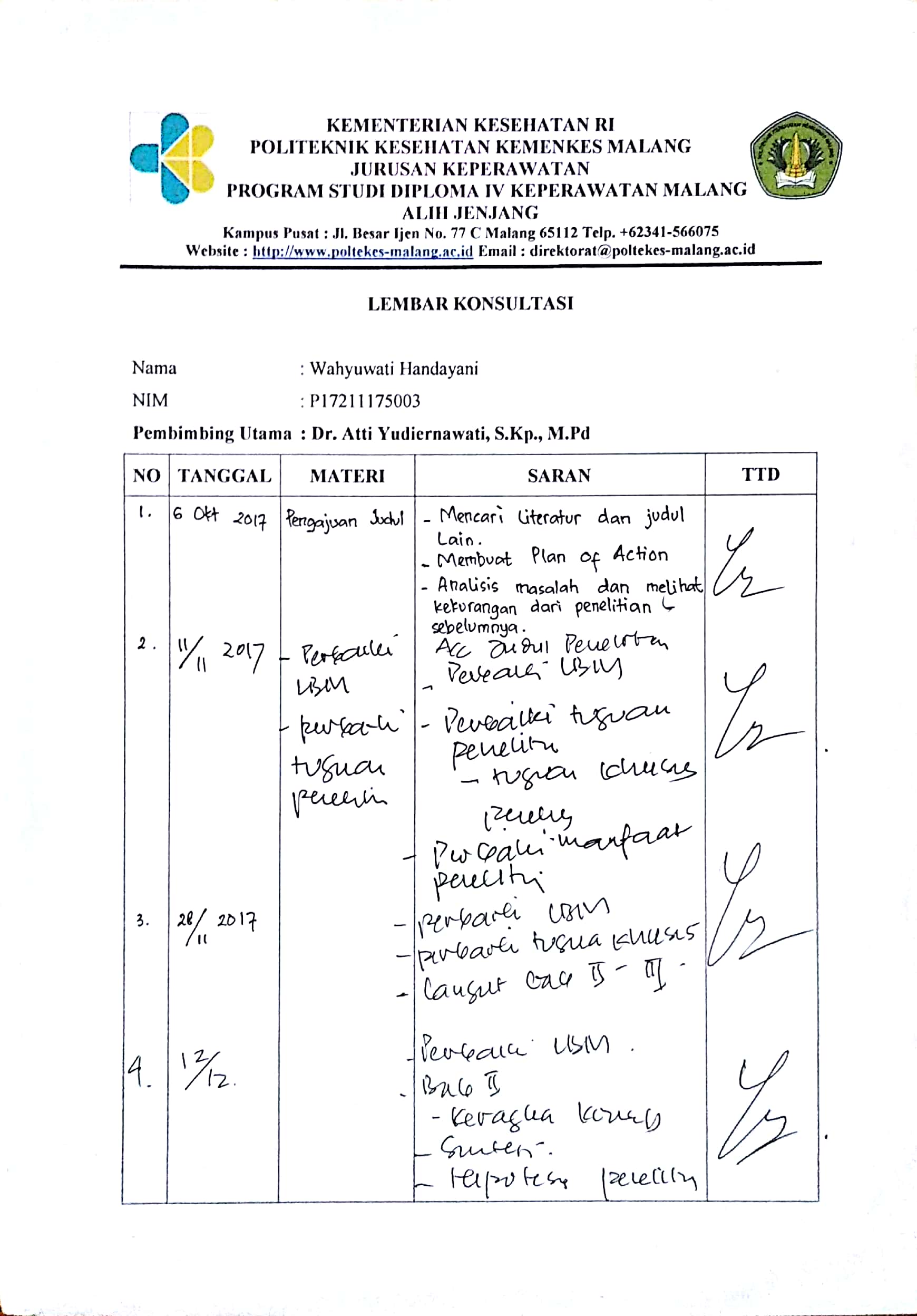 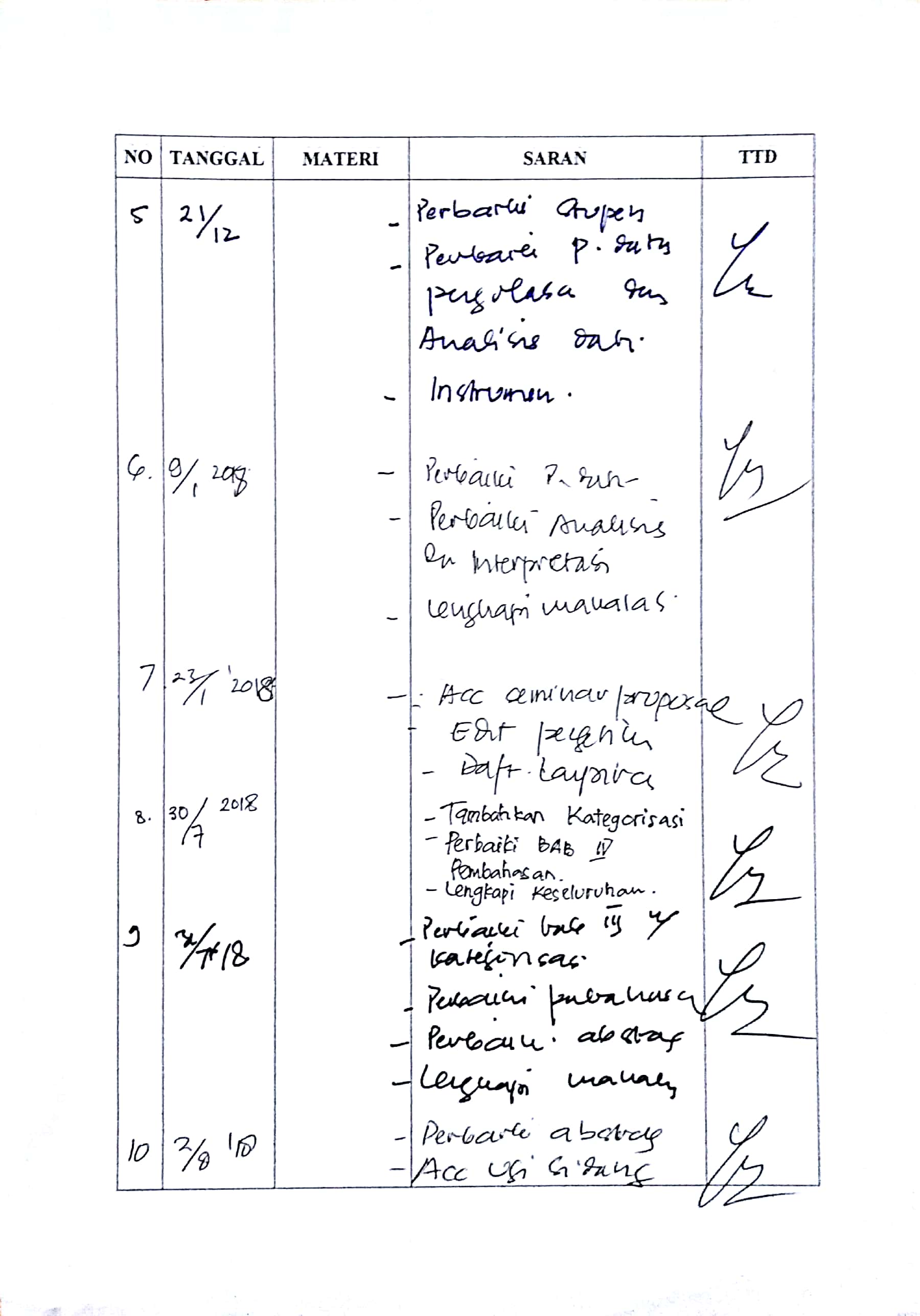 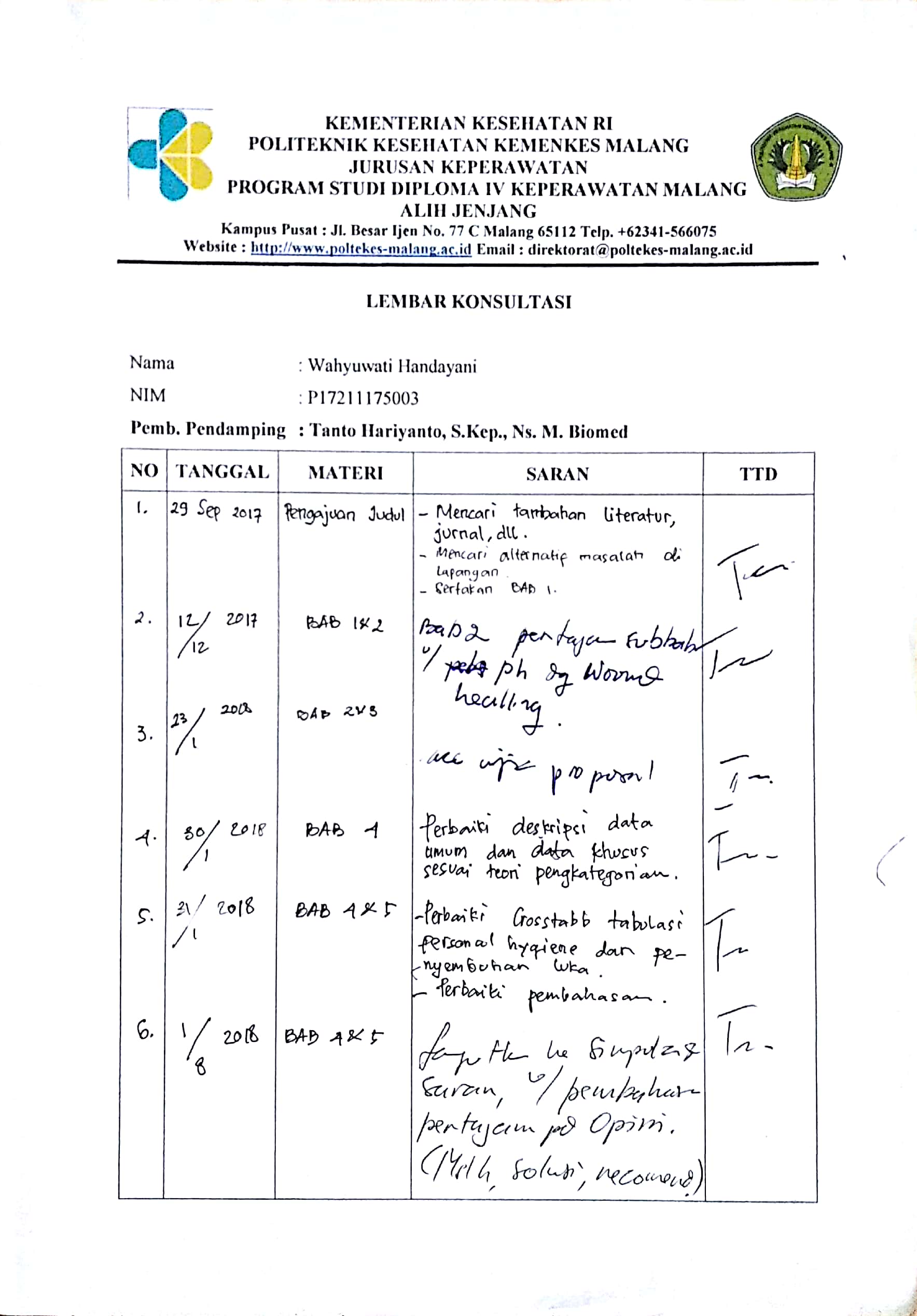 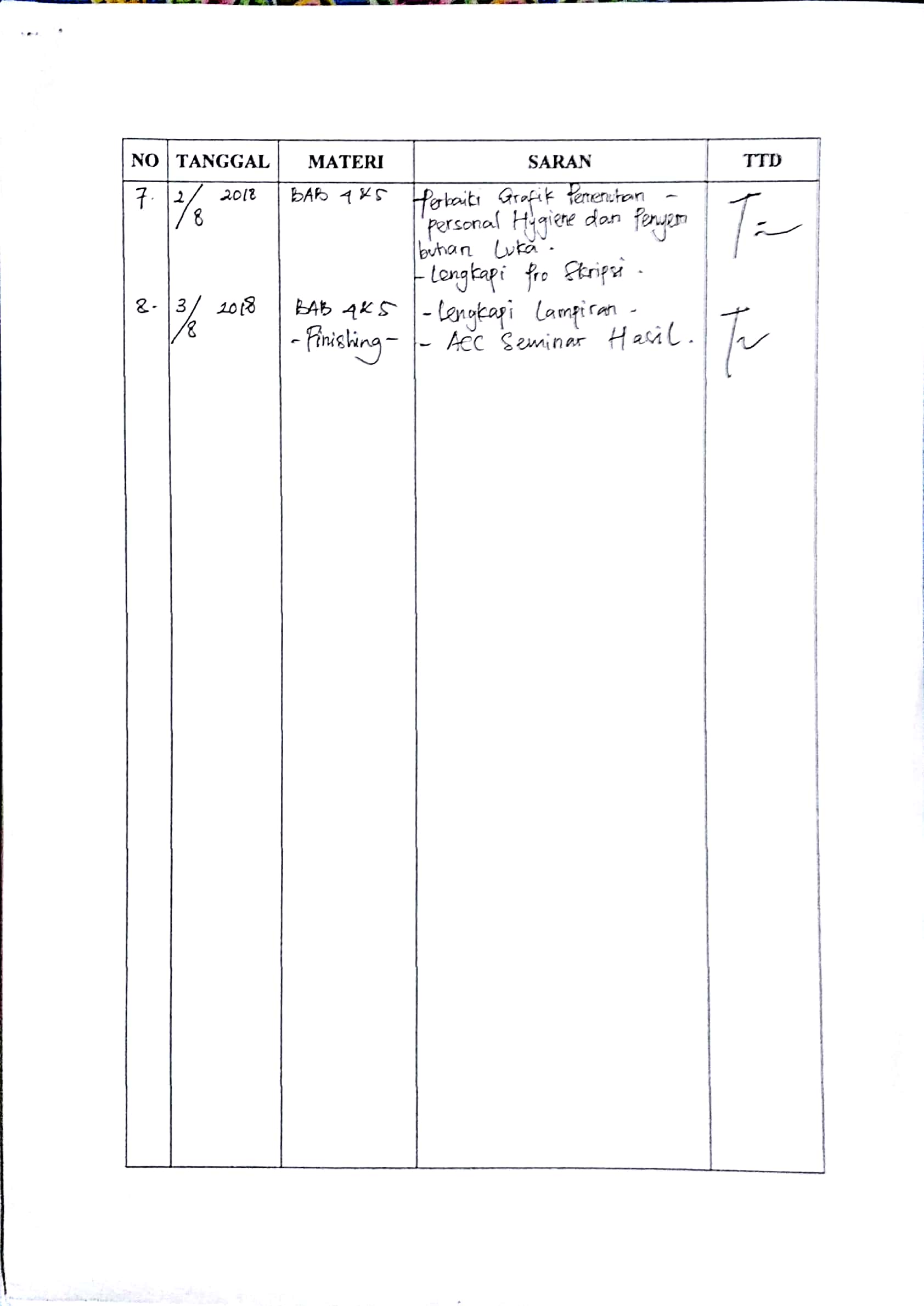 NOKEGIATANBULAN/TAHUN/MINGGU KE-BULAN/TAHUN/MINGGU KE-BULAN/TAHUN/MINGGU KE-BULAN/TAHUN/MINGGU KE-BULAN/TAHUN/MINGGU KE-BULAN/TAHUN/MINGGU KE-BULAN/TAHUN/MINGGU KE-BULAN/TAHUN/MINGGU KE-BULAN/TAHUN/MINGGU KE-BULAN/TAHUN/MINGGU KE-BULAN/TAHUN/MINGGU KE-BULAN/TAHUN/MINGGU KE-BULAN/TAHUN/MINGGU KE-BULAN/TAHUN/MINGGU KE-BULAN/TAHUN/MINGGU KE-BULAN/TAHUN/MINGGU KE-BULAN/TAHUN/MINGGU KE-BULAN/TAHUN/MINGGU KE-BULAN/TAHUN/MINGGU KE-BULAN/TAHUN/MINGGU KE-BULAN/TAHUN/MINGGU KE-BULAN/TAHUN/MINGGU KE-BULAN/TAHUN/MINGGU KE-BULAN/TAHUN/MINGGU KE-BULAN/TAHUN/MINGGU KE-BULAN/TAHUN/MINGGU KE-BULAN/TAHUN/MINGGU KE-BULAN/TAHUN/MINGGU KE-BULAN/TAHUN/MINGGU KE-BULAN/TAHUN/MINGGU KE-BULAN/TAHUN/MINGGU KE-BULAN/TAHUN/MINGGU KE-BULAN/TAHUN/MINGGU KE-BULAN/TAHUN/MINGGU KE-BULAN/TAHUN/MINGGU KE-BULAN/TAHUN/MINGGU KE-BULAN/TAHUN/MINGGU KE-BULAN/TAHUN/MINGGU KE-BULAN/TAHUN/MINGGU KE-BULAN/TAHUN/MINGGU KE-BULAN/TAHUN/MINGGU KE-BULAN/TAHUN/MINGGU KE-BULAN/TAHUN/MINGGU KE-BULAN/TAHUN/MINGGU KE-BULAN/TAHUN/MINGGU KE-BULAN/TAHUN/MINGGU KE-BULAN/TAHUN/MINGGU KE-BULAN/TAHUN/MINGGU KE-BULAN/TAHUN/MINGGU KE-NOKEGIATANNop-17Nop-17Nop-17Nop-17Nop-17Des-17Des-17Des-17Des-17Des-17Jan-17Jan-17Jan-17Jan-17Jan-17Feb-18Feb-18Feb-18Feb-18Feb-18Mar-18Mar-18Mar-18Mar-18Mar-18Apr-18Apr-18Apr-18Apr-18Apr-18Mei-18Mei-18Mei-18Mei-18Mei-18Jun-18Jun-18Jun-18Jun-18Jun-18Jul-18Jul-18Jul-18Jul-18Jul-18Agu-18Agu-18Agu-18Agu-18NOKEGIATAN12341123411234112341123411234112341123411234112341TAHAP PERSIAPAN PENELITIANTAHAP PERSIAPAN PENELITIANTAHAP PERSIAPAN PENELITIANTAHAP PERSIAPAN PENELITIANTAHAP PERSIAPAN PENELITIANTAHAP PERSIAPAN PENELITIANTAHAP PERSIAPAN PENELITIANTAHAP PERSIAPAN PENELITIANTAHAP PERSIAPAN PENELITIANTAHAP PERSIAPAN PENELITIANTAHAP PERSIAPAN PENELITIANTAHAP PERSIAPAN PENELITIANTAHAP PERSIAPAN PENELITIANTAHAP PERSIAPAN PENELITIANTAHAP PERSIAPAN PENELITIANTAHAP PERSIAPAN PENELITIANTAHAP PERSIAPAN PENELITIANTAHAP PERSIAPAN PENELITIANTAHAP PERSIAPAN PENELITIANTAHAP PERSIAPAN PENELITIANTAHAP PERSIAPAN PENELITIANTAHAP PERSIAPAN PENELITIANTAHAP PERSIAPAN PENELITIANTAHAP PERSIAPAN PENELITIANTAHAP PERSIAPAN PENELITIANTAHAP PERSIAPAN PENELITIANTAHAP PERSIAPAN PENELITIANTAHAP PERSIAPAN PENELITIANTAHAP PERSIAPAN PENELITIANTAHAP PERSIAPAN PENELITIANTAHAP PERSIAPAN PENELITIANTAHAP PERSIAPAN PENELITIANTAHAP PERSIAPAN PENELITIANTAHAP PERSIAPAN PENELITIANTAHAP PERSIAPAN PENELITIANTAHAP PERSIAPAN PENELITIANTAHAP PERSIAPAN PENELITIANTAHAP PERSIAPAN PENELITIANTAHAP PERSIAPAN PENELITIANTAHAP PERSIAPAN PENELITIANTAHAP PERSIAPAN PENELITIANTAHAP PERSIAPAN PENELITIANTAHAP PERSIAPAN PENELITIANTAHAP PERSIAPAN PENELITIANTAHAP PERSIAPAN PENELITIANTAHAP PERSIAPAN PENELITIANTAHAP PERSIAPAN PENELITIANTAHAP PERSIAPAN PENELITIANTAHAP PERSIAPAN PENELITIANTAHAP PERSIAPAN PENELITIANa. Pengajuan topik penelitianb. Penelusuran bahan pustakac. Penyusunan BAB I, II, dan IIId. Konsultasi BAB 1, II, dan IIIe. Revisi BAB I, II, dan IIIe. Seminar proposal penelitianf. Revisi proposal penelitian2TAHAP PELAKSANAAN PENELITIANTAHAP PELAKSANAAN PENELITIANTAHAP PELAKSANAAN PENELITIANTAHAP PELAKSANAAN PENELITIANTAHAP PELAKSANAAN PENELITIANTAHAP PELAKSANAAN PENELITIANTAHAP PELAKSANAAN PENELITIANTAHAP PELAKSANAAN PENELITIANTAHAP PELAKSANAAN PENELITIANTAHAP PELAKSANAAN PENELITIANTAHAP PELAKSANAAN PENELITIANTAHAP PELAKSANAAN PENELITIANTAHAP PELAKSANAAN PENELITIANTAHAP PELAKSANAAN PENELITIANTAHAP PELAKSANAAN PENELITIANTAHAP PELAKSANAAN PENELITIANTAHAP PELAKSANAAN PENELITIANTAHAP PELAKSANAAN PENELITIANTAHAP PELAKSANAAN PENELITIANTAHAP PELAKSANAAN PENELITIANTAHAP PELAKSANAAN PENELITIANTAHAP PELAKSANAAN PENELITIANTAHAP PELAKSANAAN PENELITIANTAHAP PELAKSANAAN PENELITIANTAHAP PELAKSANAAN PENELITIANTAHAP PELAKSANAAN PENELITIANTAHAP PELAKSANAAN PENELITIANTAHAP PELAKSANAAN PENELITIANTAHAP PELAKSANAAN PENELITIANTAHAP PELAKSANAAN PENELITIANTAHAP PELAKSANAAN PENELITIANTAHAP PELAKSANAAN PENELITIANTAHAP PELAKSANAAN PENELITIANTAHAP PELAKSANAAN PENELITIANTAHAP PELAKSANAAN PENELITIANTAHAP PELAKSANAAN PENELITIANTAHAP PELAKSANAAN PENELITIANTAHAP PELAKSANAAN PENELITIANTAHAP PELAKSANAAN PENELITIANTAHAP PELAKSANAAN PENELITIANTAHAP PELAKSANAAN PENELITIANTAHAP PELAKSANAAN PENELITIANTAHAP PELAKSANAAN PENELITIANTAHAP PELAKSANAAN PENELITIANTAHAP PELAKSANAAN PENELITIANTAHAP PELAKSANAAN PENELITIANTAHAP PELAKSANAAN PENELITIANTAHAP PELAKSANAAN PENELITIANTAHAP PELAKSANAAN PENELITIANTAHAP PELAKSANAAN PENELITIANa. Pengumpulan datab. Tabulasi dan analisa datac. Penyusunan BAB IV dan Vd. Konsultasi BAB IV dan Ve, Revisi BAB IV dan V3TAHAP EVALUASI TAHAP EVALUASI TAHAP EVALUASI TAHAP EVALUASI TAHAP EVALUASI TAHAP EVALUASI TAHAP EVALUASI TAHAP EVALUASI TAHAP EVALUASI TAHAP EVALUASI TAHAP EVALUASI TAHAP EVALUASI TAHAP EVALUASI TAHAP EVALUASI TAHAP EVALUASI TAHAP EVALUASI TAHAP EVALUASI TAHAP EVALUASI TAHAP EVALUASI TAHAP EVALUASI TAHAP EVALUASI TAHAP EVALUASI TAHAP EVALUASI TAHAP EVALUASI TAHAP EVALUASI TAHAP EVALUASI TAHAP EVALUASI TAHAP EVALUASI TAHAP EVALUASI TAHAP EVALUASI TAHAP EVALUASI TAHAP EVALUASI TAHAP EVALUASI TAHAP EVALUASI TAHAP EVALUASI TAHAP EVALUASI TAHAP EVALUASI TAHAP EVALUASI TAHAP EVALUASI TAHAP EVALUASI TAHAP EVALUASI TAHAP EVALUASI TAHAP EVALUASI TAHAP EVALUASI TAHAP EVALUASI TAHAP EVALUASI TAHAP EVALUASI TAHAP EVALUASI TAHAP EVALUASI TAHAP EVALUASI a. Ujian sidang akhirb. Revisi laporan penelitianc. Fix all